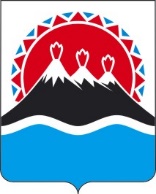 П О С Т А Н О В Л Е Н И ЕГУБЕРНАТОРА КАМЧАТСКОГО КРАЯ                  г. Петропавловск-КамчатскийПОСТАНОВЛЯЮ:1. Внести в постановление Губернатора Камчатского края от 10.04.2020                 № 50 "О мерах по недопущению распространения новой коронавирусной инфекции (COVID-19) на территории Камчатского края" следующие изменения:1) в абзаце первом части 1 слова "до 7 февраля 2021 года " заменить словами  "до  21 февраля 2021 года"; 2) в части 3:а) пункт 3 признать утратившим силу;б) абзац второй подпункта "б" пункта 5 признать утратившим силу;3) части 32 и 33 изложить в следующей редакции:"3.2 Определить, что для лиц в возрасте 65 лет и старше, подлежащих обязательному социальному страхованию на случай временной нетрудоспособности и в связи с материнством, для оформления листков нетрудоспособности, назначения и выплаты пособий по временной нетрудоспособности режим самоизоляции считается установленным:1) со 2 по 15 ноября 2020 года включительно;2) с 16 по 29 ноября 2020 года включительно;3) с 30 ноября по 13 декабря 2020 года;4) с 14 декабря по 27 декабря 2020 года;5) с 28 декабря 2020 года по 10 января 2021 года;6) с 11 января по 24 января 2021 года;7) с 25 января по 7 февраля 2021 года;8) с 8 февраля 2021 года по 21 февраля 2021 года.3.3 Требование абзаца первого части 31 настоящего постановления по соблюдению режима самоизоляции не распространяется на граждан в возрасте 65 лет и старше, являющихся работниками краевых государственных учреждений в сфере здравоохранения, работниками краевых государственных учреждений социального обслуживания с их письменного согласия, а также граждан в возрасте 65 лет и старше, являющихся учителями в общеобразовательных организациях в Камчатском крае, тренерами в организациях Камчатского края, осуществляющих спортивную подготовку, прошедшими вакцинацию от новой коронавирусной инфекции COVID-19, с их письменного согласия.";4) часть 81 изложить в следующей редакции:"8.1 Установить, что до 21 февраля 2021 года включительно на территории Камчатского края физкультурные мероприятия и (или) спортивные мероприятия проводятся с участием зрителей (посетителей):1) на открытом воздухе и на объектах спорта открытого типа, в том числе, расположенных на территории образовательных организаций, с учетом одновременного нахождения не более 50 человек;2) в спортивных сооружениях закрытого типа, в том числе, расположенных на территории образовательных организаций, с учетом одновременного нахождения не более 50 человек и с загрузкой не более 70% от единовременной пропускной способности спортивного сооружения.";5) в пункте 1 части 10 слова "и фуд-кортов" исключить;6) часть 101 изложить в следующей редакции:"10.1 Разрешить работу фуд-кортов в торговых центрах в режиме обслуживания посетителей за столиками с учетом соблюдения регламента по безопасности в зоне фуд-корта в торговых центрах, установленного Министерством промышленности и торговли Российской Федерации от 20.11.2020 № 89468/15.";7) пункты 1 и 2 части 11 изложить следующей редакции:"1) обеспечивать заполняемость помещений не более 50% от их общей вместимости;2) учитывать необходимость соблюдения гражданами дистанцирования в шахматном (равноудаленном друг от друга) порядке в границах зала;";8) часть 111 изложить в следующей редакции:"11.1 Установить, что организации культуры государственной, муниципальной и негосударственной принадлежности в Камчатском крае вправе осуществлять деятельность с учетом заполняемости помещений не более 50% от их общей вместимости, при проведении мероприятий учитывать необходимость соблюдения посетителями дистанцирования в шахматном (равноудаленном друг от друга) порядке в границах зала с соблюдением санитарно-эпидемиологических требований.";9) часть 131 изложить в следующей редакции:"13.1 Установить, что кинотеатры (кинозалы) вправе осуществлять деятельность с учетом заполняемости помещений не более 50% от их общей вместимости, учитывать необходимость соблюдения посетителями дистанцирования в шахматном (равноудаленном друг от друга) порядке в границах зала с соблюдением санитарно-эпидемиологических требований.";10) в части 14:а) в абзаце первом слова "до 7 февраля 2021 года" заменить словами                      "до  21 февраля 2021 года"; б) пункт 1 изложить в следующей редакции:"1) проведение досуговых, развлекательных, зрелищных, культурных, выставочных, просветительских, рекламных, всех форм публичных мероприятий и иных мероприятий с очным присутствием граждан (за исключением публичных слушаний, общественных обсуждений, предусмотренных статьей                                           28 Федерального закона от 06.10.2003 № 131-ФЗ "Об общих принципах организации местного самоуправления в Российской Федерации",                                           проведения в Камчатском крае в период с 8 по 12 февраля 2021 года                                        V Регионального чемпионата "Молодые профессионалы (Ворлдскиллс Россия)" в очно-дистанционном режиме, проведения на территории Камчатского края Всероссийской массовой лыжной гонки "Лыжня  России" - 13 февраля 2021 года, краевых соревнований "Детская гонка Дюлин "Берингия-2021" и чемпионата Камчатского края по снежным дисциплинам "Гонка пролог "Берингия-2021" в период с 21 февраля по  22 февраля 2021 года - без ограничений количества участников и зрителей), а также оказание соответствующих услуг, в том числе в парках, на аттракционах (за исключением парков и аттракционов, указанных в части 13 настоящего постановления), торгово-развлекательных центрах и в иных местах массового посещения граждан (за исключением организаций культуры государственной, муниципальной и негосударственной принадлежности в Камчатском крае);в) в пункте 2 слова "музеев, библиотек, КГАУ "Камчатский театр драмы и комедии", КГБУ "Камчатское концертно-филармоническое объединение", МБУК "Елизовский районный зоопарк" им. Шевлягина А.А." заменить словами "организаций культуры государственной, муниципальной и негосударственной принадлежности в Камчатском крае";11) в абзаце первом части 18 слова "до 7 февраля 2021 года" заменить словами "до  21 февраля 2021 года"; 12) в абзаце первом части 29 слова "до 7 февраля 2021 года" заменить словами "до  21 февраля 2021 года"; 13) в абзаце первом части 301 слова "до 7 февраля 2021 года" заменить словами "до  21 февраля 2021 года";14)  пункт 3 части 31 изложить в следующей редакции: "3) образовательный процесс в дистанционной форме в организациях дополнительного образования всех форм собственности, за исключением занятий в общеобразовательных организациях в Камчатском крае, организованных с обучающимися одного класса (группы), занятий в образовательных организациях в Камчатском крае, реализующих физкультурно-спортивную направленность, индивидуальных занятий в организациях дополнительного образования в Камчатском крае всех форм собственности, а также занятий, организованных в мобильном технопарке "Кванториум-Камчатка", с учетом санитарно-эпидемиологических требований.".2. Настоящее постановление вступает в силу со дня его официального опубликования.[Дата регистрации]№[Номер документа]О внесении изменений в постановление Губернатора Камчатского края от 10.04.2020                № 50 "О мерах по недопущению распространения новой коронавирусной инфекции (COVID-19) на территории Камчатского края"  Губернатор Камчатского края[горизонтальный штамп подписи 1]В.В. Солодов